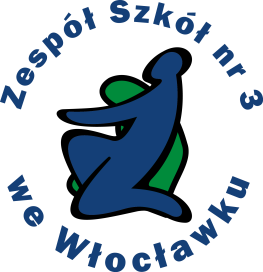 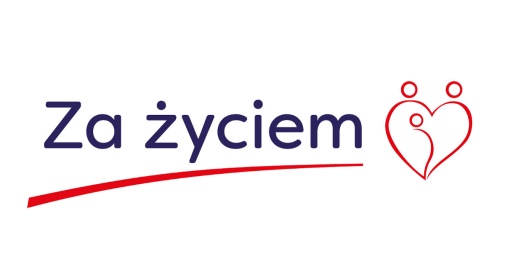 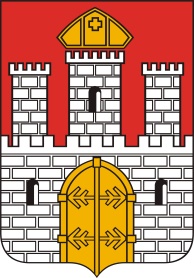 Załącznik Nr 1 do Deklaracji uczestnictwa w ProgramieWyrażam zgodę na przetwarzanie moich danych osobowych zgodnie z Ustawą z dnia 29.08.1997r.  o ochronie danych osobowych (Dz. U. z 2016r., poz.922. )  Świadomy odpowiedzialności za składanie oświadczeń niezgodnych z prawdą lub zatajenie prawdy oświadczam, że podane dane są zgodne z prawdą:…………………………………………………….                      ……………………………………………………………………………………..                        MIEJSCOWOŚĆ I DATA                    CZYTELNY PODPIS rodzica/prawnego opiekuna  składającego oświadczenieZespół Szkół nr 3 im. Marii Grzegorzewskiej Ośrodek Koordynacyjno-Rehabilitacyjno-Opiekuńczy ul. Nowomiejska 2187-800 Włocławekwww.zs3wek.pl mail: sekretariat@zs3wek.pl    tel/fax  54 412 10 41FORMULARZ OSOBOWYFORMULARZ OSOBOWYFORMULARZ OSOBOWYFORMULARZ OSOBOWYFORMULARZ OSOBOWYFORMULARZ OSOBOWYDane podstawoweuczestnika programu - dzieckaNazwiskoNazwiskoNazwiskoNazwiskoNazwiskoDane podstawoweuczestnika programu - dzieckaImionaImionaImionaImionaImionaDane podstawoweuczestnika programu - dzieckaData urodzenia PESELPESELPESELWiek Adres zamieszkania uczestnika programu - dzieckaUlicaUlicaUlicanr domunr lokaluAdres zamieszkania uczestnika programu - dzieckaMiejscowośćMiejscowośćMiejscowośćMiejscowośćMiejscowośćAdres zamieszkania uczestnika programu - dzieckaKod pocztowyKod pocztowyGminaGminaGminaAdres zamieszkania uczestnika programu - dzieckaWojewództwoWojewództwoPowiatPowiatPowiatAdres zamieszkania uczestnika programu - dzieckaObszar zamieszkania:   wiejski/ miejski (właściwe podkreślić)Obszar zamieszkania:   wiejski/ miejski (właściwe podkreślić)Obszar zamieszkania:   wiejski/ miejski (właściwe podkreślić)Obszar zamieszkania:   wiejski/ miejski (właściwe podkreślić)Obszar zamieszkania:   wiejski/ miejski (właściwe podkreślić)Dane kontaktowe rodzica/prawnego opiekuna uczestnika programu Tel. Stacjonarny/tel. komórkowyTel. Stacjonarny/tel. komórkowyTel. Stacjonarny/tel. komórkowyTel. Stacjonarny/tel. komórkowyTel. Stacjonarny/tel. komórkowyDane kontaktowe rodzica/prawnego opiekuna uczestnika programu Adres poczty elektronicznej (e-mail)Adres poczty elektronicznej (e-mail)Adres poczty elektronicznej (e-mail)Adres poczty elektronicznej (e-mail)Adres poczty elektronicznej (e-mail)Specjalne potrzeby uczestnika programu - dziecka                                                 Tak*        /       Nie            (właściwe podkreślić)*Proszę opisać jakie………………………………………………………………………………………………………….....…………………………………………………………………………………………………………………………………………….                                                 Tak*        /       Nie            (właściwe podkreślić)*Proszę opisać jakie………………………………………………………………………………………………………….....…………………………………………………………………………………………………………………………………………….                                                 Tak*        /       Nie            (właściwe podkreślić)*Proszę opisać jakie………………………………………………………………………………………………………….....…………………………………………………………………………………………………………………………………………….                                                 Tak*        /       Nie            (właściwe podkreślić)*Proszę opisać jakie………………………………………………………………………………………………………….....…………………………………………………………………………………………………………………………………………….                                                 Tak*        /       Nie            (właściwe podkreślić)*Proszę opisać jakie………………………………………………………………………………………………………….....…………………………………………………………………………………………………………………………………………….Posiadane dokumenty kierujące doOśrodka Koordynacyjno-rehabilitacyjno-Opiekuńczego(posiadane zaznaczyć)opinię o wczesnym wspomaganiu rozwoju dziecka z dnia……………………… wydaną przez: ……………………………………………………………………………………………………………………………orzeczenie o niepełnosprawności z dnia……………………………………………………….. wydane przez:……………………………………………………………………………………………………………………………zaświadczenie lekarskie (zgodne z ustawą „Za życiem”)  z dnia…………………………… wydane przez: ………………………………………………………………………………………………………………Nie posiadam wyżej wymienionych dokumentów (w przypadku braku podkreślić)opinię o wczesnym wspomaganiu rozwoju dziecka z dnia……………………… wydaną przez: ……………………………………………………………………………………………………………………………orzeczenie o niepełnosprawności z dnia……………………………………………………….. wydane przez:……………………………………………………………………………………………………………………………zaświadczenie lekarskie (zgodne z ustawą „Za życiem”)  z dnia…………………………… wydane przez: ………………………………………………………………………………………………………………Nie posiadam wyżej wymienionych dokumentów (w przypadku braku podkreślić)opinię o wczesnym wspomaganiu rozwoju dziecka z dnia……………………… wydaną przez: ……………………………………………………………………………………………………………………………orzeczenie o niepełnosprawności z dnia……………………………………………………….. wydane przez:……………………………………………………………………………………………………………………………zaświadczenie lekarskie (zgodne z ustawą „Za życiem”)  z dnia…………………………… wydane przez: ………………………………………………………………………………………………………………Nie posiadam wyżej wymienionych dokumentów (w przypadku braku podkreślić)opinię o wczesnym wspomaganiu rozwoju dziecka z dnia……………………… wydaną przez: ……………………………………………………………………………………………………………………………orzeczenie o niepełnosprawności z dnia……………………………………………………….. wydane przez:……………………………………………………………………………………………………………………………zaświadczenie lekarskie (zgodne z ustawą „Za życiem”)  z dnia…………………………… wydane przez: ………………………………………………………………………………………………………………Nie posiadam wyżej wymienionych dokumentów (w przypadku braku podkreślić)opinię o wczesnym wspomaganiu rozwoju dziecka z dnia……………………… wydaną przez: ……………………………………………………………………………………………………………………………orzeczenie o niepełnosprawności z dnia……………………………………………………….. wydane przez:……………………………………………………………………………………………………………………………zaświadczenie lekarskie (zgodne z ustawą „Za życiem”)  z dnia…………………………… wydane przez: ………………………………………………………………………………………………………………Nie posiadam wyżej wymienionych dokumentów (w przypadku braku podkreślić)